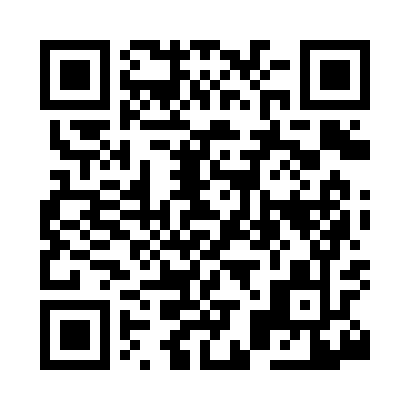 Prayer times for Angels, Pennsylvania, USAMon 1 Jul 2024 - Wed 31 Jul 2024High Latitude Method: Angle Based RulePrayer Calculation Method: Islamic Society of North AmericaAsar Calculation Method: ShafiPrayer times provided by https://www.salahtimes.comDateDayFajrSunriseDhuhrAsrMaghribIsha1Mon3:525:321:065:078:3810:192Tue3:535:331:065:078:3810:193Wed3:535:341:065:078:3810:184Thu3:545:341:065:078:3810:185Fri3:555:351:065:078:3710:176Sat3:565:351:065:078:3710:167Sun3:575:361:075:078:3710:168Mon3:585:371:075:078:3610:159Tue3:595:371:075:078:3610:1410Wed4:005:381:075:078:3610:1411Thu4:015:391:075:078:3510:1312Fri4:025:401:075:078:3510:1213Sat4:035:401:075:078:3410:1114Sun4:045:411:075:078:3310:1015Mon4:055:421:085:078:3310:0916Tue4:065:431:085:078:3210:0817Wed4:085:441:085:078:3110:0718Thu4:095:441:085:078:3110:0619Fri4:105:451:085:078:3010:0520Sat4:115:461:085:068:2910:0421Sun4:135:471:085:068:2810:0322Mon4:145:481:085:068:2810:0123Tue4:155:491:085:068:2710:0024Wed4:175:501:085:068:269:5925Thu4:185:511:085:058:259:5726Fri4:195:521:085:058:249:5627Sat4:215:531:085:058:239:5528Sun4:225:531:085:048:229:5329Mon4:235:541:085:048:219:5230Tue4:255:551:085:048:209:5031Wed4:265:561:085:038:199:49